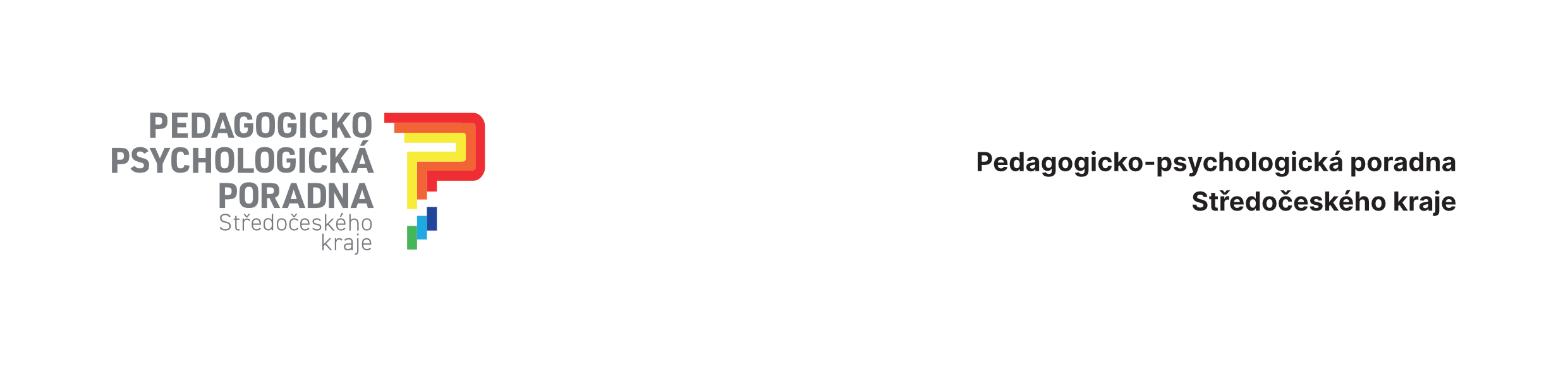 ŠKOLNÍ DOTAZNÍKVážení vyučující,Prosíme Vás o vyplnění tohoto dotazníku, který slouží jako podklad pro vyšetření studenta v PPP. Vaše odborné názory jsou pro nás z hlediska komplexního posouzení vzdělávacích potřeb, speciálně pedagogickou a psychologickou diagnostiku velmi cenné, neboť máte možnost dlouhodobě pozorovat studenta v jeho přirozeném prostředí. V případě, že je vyšetření doporučeno Vaší školou, je nezbytné předchozí projednání potřeby vyšetření a jeho důvody se zákonnými zástupci žáka/zletilým studentem. O vyšetření v PPP žádá dle § 16a odst.1 Školského zákona č. 561/2004 Sb. zákonný zástupce či zletilý/á student/ka. Děkujeme Vám za spolupráci,pracovníci PPP SKJméno a příjmení studenta/ky…………………………………………….Nar.:.……………………..…Bydliště:…………………………………………………………………………………………………Škola:…………………………………………………………Studijní obor:……………………….….Ročník:……………………………………     Opakování ročníku:      ANO - NETřídní učitel:……………………………………Výchovný poradce:…………………………………..Byl student v minulosti v PPP vyšetřen:   ANO – NEDůvody vyšetření: VÝUKOVÉ – VÝCHOVNÉ – JINÉCharakteristika problémů studenta a důvody vyšetření – zde vyplňte prosím podrobně vlastními slovy (v případě, že podnět k vyšetření podává zákonný zástupce – z osobních důvodů, napište zde prosím přesto charakteristiku eventuálních problémů studenta z Vašeho pedagogického pohledu) …………………………………………………………………………………………………………… …………………………………………………………………………………………………………………………………………………………………………………………………………………………………………………………………………………………………………………………………………………………… ……………………………………………………………………………………………………………………………………………………………………………………………………………………………………………………………………………………………………………………………………………………………………………………………………………………………………………………………………………………………………………………………………………………………………………………………………………………….Případně prosím označte křížkem políčka, která popisují konkrétní potíže jmenovaného studenta:Symptomy v písemném projevufonetický přepis slov, jejichž psaná podoba se odlišuje od zvukové (drei x draj) asimilace hlásek (svadba, blíský) menší slovní zásoba, která vede k četnějšímu opakování slov významově nepřesné užívání slovproblémy s aplikací pravidel českého pravopisu problémy s pravopisem v cizích jazycích (CJ)problémy se členy v CJ snížený jazykový citchyby v interpunkci opakující se chybování v odkazovacích zájmenech v cizím jazyce (My father is teacher. She is…)nedostatky ve slovosledu v českém jazyce aplikace slovosledu z českého jazyka na cizí jazyk obtíže s kompoziční výstavbou textu vynechávání písmen, slabikvynechávání nebo chybné přiřazování diakritických znamének (háčky, čárky, tečky apod.)nadbytečné přidávání písmen nebo celých slabik v rámci slov  záměny hlásek zvukově i vizuálně podobných (krátké x dlouhé; znělé x  neznělé (t x d, b x p); ostré a tupé sykavky (c x č); nesprávná diferenciace  např. bě, pě, x be, pe nebo dy, ty x di, tizáměny hlásek zvukově podobných, avšak vizuálně odlišných (š x sch, i x ű; i x y)záměny písmen tvarově podobných (m x n, a x o; l x k x h; p x b x d apod.)inverze písmen, slabik a slov (on x no; saw x was; lokomotiva x kolomotiva) obtíže v určování hranic slov v písmu (stím, bálse , apod.)snížená kvalita písma způsobující sníženou čitelnost textuobtíže s celkovou úpravou písemné práce na základě obtíží s pravolevou a prostorovou orientací a vnímánímSymptomy v ústní projevunedostatečná fonematická diferenciace (např. older-oldest, dy-ty-ny- di-ti-ni)specifické asimilace hlásek zvukově podobných (ostré-tupé sykavky, tvrdé-měkké slabiky, krátké-dlouhé vokály apod. záměny pořadí hlásek, slabik, inverzevynechávání hlásekobtíže při vyslovování víceslabičných slov (motorická neobratnost mluvidel)obtíže ve vnímání a reprodukci přízvuku, intonace a rytmupomalý způsob čtení, nesprávná technikanarušení plynulosti řeči – hledání vhodných formulací, propojení myšlenekvada artikulace –  lehce narušená komunikační schopnost ( korigovaná nosovost, huhňavost, operované rozštěpové vady)naslouchadlo, lehká sluchová vada ( percepční, převodní nedoslýchavost)menší slovní zásobanepřesnosti v užívání slov z hlediska jejich významuproblémy se skloňováním a časovánímproblémy v použití základních časů v cizích jazycích, s členy v CJnedostatky ve slovosledu v ČJnedostatky ve slovosledu v CJ (aplikuje český slovosled)Projevy v chování – pracovní úsilí, kázeň, pozornost, osobní tempo, aj.nepozornost – občasná – častá – výkyvy v pozornostivýkyvy ve výkonnosti – výkon během výuky zjevně klesátempo pomalejší – pomalé – překotnépasivita při hodinách – nemá o výuku zájem – zájem projevuje pouze o vybrané předmětynedokončuje práci – zarazí se bez příčiny – neodpoví, když je tázánodrazují jej náročné úkoly zvýšený motorický neklidzvýšená unavitelnostsvým chováním ruší své okolí – nerespektuje autoritu impulzivita v chování - obtíže v oblasti regulace emocionalitysnížená sebedůvěra – podceňuje se – trpí nadměrnou trémoupsychické obtíže – např. projevy úzkosti, výrazný smutek, pokleslá náladaobtíže v sociálních vztazích – obtížně navazuje vztahy s vrstevníky, sociální staženíobtíže v oblasti komunikace – zamlklost – nesdílnost – zjevně narušená komunikační schopnostprokrastinaceV případě potřeby doplňte laskavě další údaje:…………………………………………………………………………………………………………………………………………………………………………………………………………………………………………………………………………………………………………………………………………………………………………………………………………………………………………………………………………………………………………………………………………………………………………………………………………………………………………………………………………………………………………………………………………….Průběh dosavadní podpory poskytované školouPodpůrná opatření byla školou poskytována:  ANO – NE    stupeň poskytovaných PO………………………..Vyhodnocení efektivity poskytovaných podpůrných opatření - co se osvědčilo, co naopak nevyhovuje – buďte prosím konkrétní:……………………………………………………………………………………………………………………………………………………………………………………………………………………………………………………………………………………………………………………………………………………………………..... …………………………………………………………………………………………………………………………………………………………………………………………………………………………………………………………………………………………………………………………………………………………………………………………………………………………………………………Vaše očekávání od vyšetření v PPP:………………………………………………………………………………………………………………………………………………………………………………………………………………………………………………………………………………………………………………………………………………………………………Dotazník vyplnil/a:………………………………………….Datum a podpis:……………………………………………..